□ 及时公开        □涉密             学号：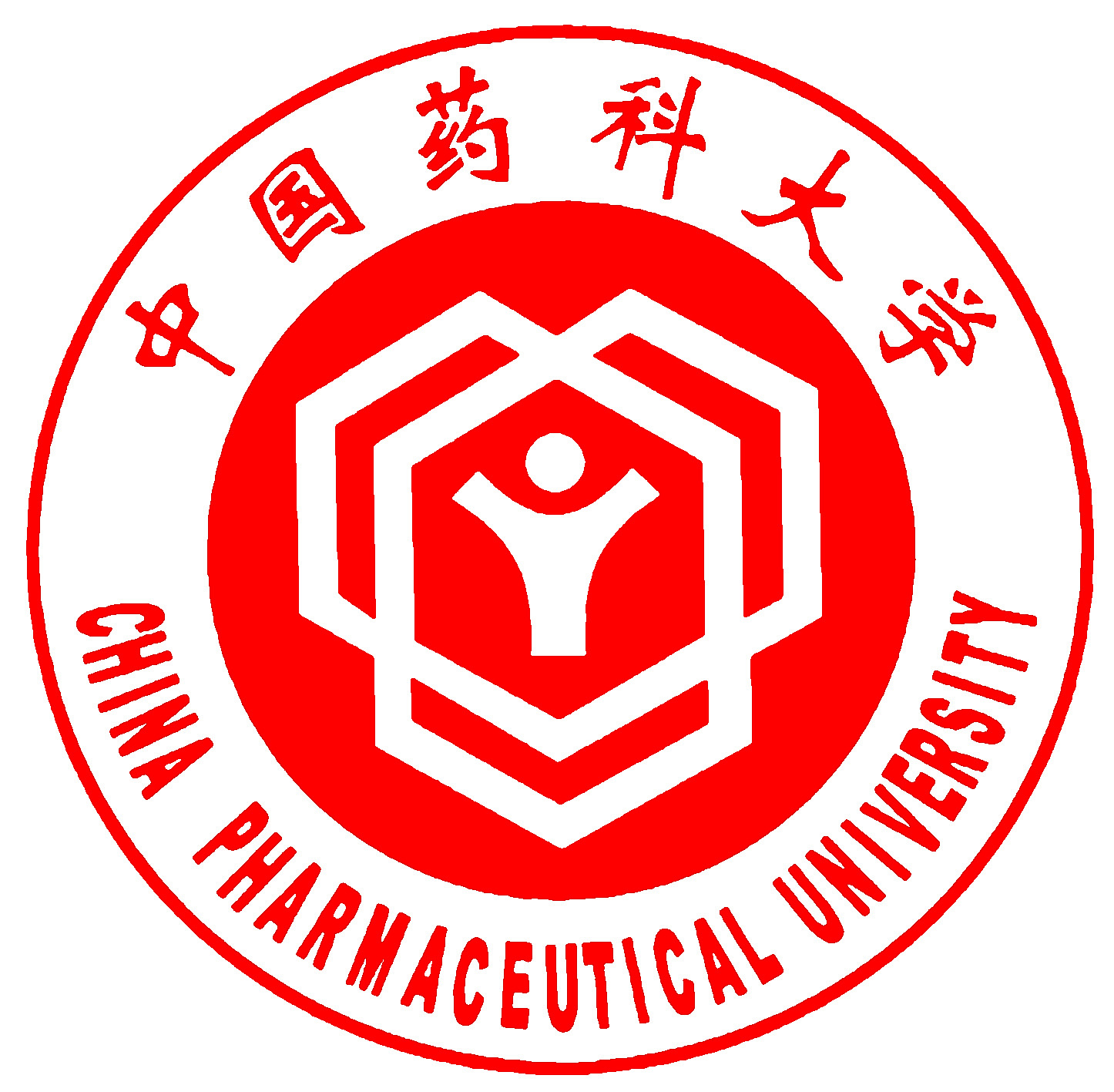 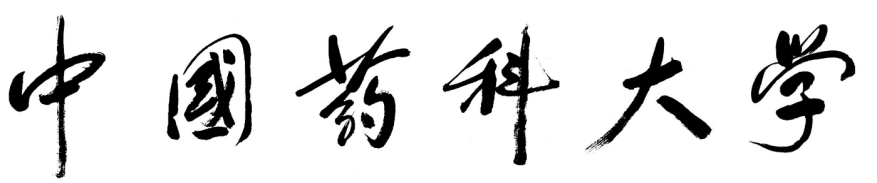 博 士 学 位 论 文所在院部名称_______________________       二级学科名称_______________________     二级学科代码_______________________  论文研究方向_______________________论文中文题目_________________________________________________________________________________                   年     月     日□ 及时公开        □涉密             学号：硕 士 学 位 论 文所在院部名称_______________________       二级学科名称_______________________     二级学科代码_______________________  论文研究方向_______________________论文中文题目_________________________________________________________________________________               年     月     日